 ...................................................        .................................................                   
           dátum a miesto                                    podpis štatutára                             pečiatka Pasportizácia futbalového štadióna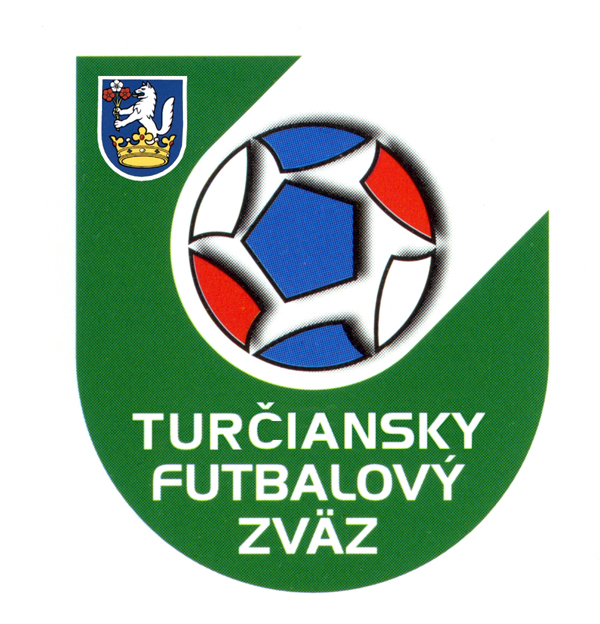 Pasportizácia futbalového štadiónaPasportizácia futbalového štadiónaPasportizácia futbalového štadiónaPasportizácia futbalového štadiónaNázov klubuAdresa klubuZoznam HP, na ktorých klub hráva majstrovské, priateľské a iné stretnutia riadené TFZZoznam HP, na ktorých klub hráva majstrovské, priateľské a iné stretnutia riadené TFZZoznam HP, na ktorých klub hráva majstrovské, priateľské a iné stretnutia riadené TFZZoznam HP, na ktorých klub hráva majstrovské, priateľské a iné stretnutia riadené TFZZoznam HP, na ktorých klub hráva majstrovské, priateľské a iné stretnutia riadené TFZNázov hracej plochyNázov hracej plochyVlastník / majiteľRozmery  dĺžka x šírkaVybudované v rokuHlavná hracia plochaHlavná hracia plochaNáhradná hracia plochaNáhradná hracia plochaParametre hlavnej hracej plochyParametre hlavnej hracej plochyParametre hlavnej hracej plochyParametre hlavnej hracej plochyParametre hlavnej hracej plochyParametre hlavnej hracej plochyParametre hlavnej hracej plochyParametre hlavnej hracej plochyPovrch hracej plochyPovrch hracej plochyMinimálna vzdialenosťv metrochZa bránkovými čiarami od okraja HP k ohradeniuZa bránkovými čiarami od okraja HP k ohradeniuZa bránkovými čiarami od okraja HP k ohradeniuZa bránkovými čiarami od okraja HP k ohradeniuZa bránkovými čiarami od okraja HP k ohradeniuZa bránkovými čiarami od okraja HP k ohradeniuMinimálna vzdialenosťv metrochPozdĺž postranných čiar od okraja HP k ohradeniuPozdĺž postranných čiar od okraja HP k ohradeniuPozdĺž postranných čiar od okraja HP k ohradeniuPozdĺž postranných čiar od okraja HP k ohradeniuPozdĺž postranných čiar od okraja HP k ohradeniuPozdĺž postranných čiar od okraja HP k ohradeniuPrístup pre vozidlá záchrannej služby, polície a hasičov na HPPrístup pre vozidlá záchrannej služby, polície a hasičov na HPPrístup pre vozidlá záchrannej služby, polície a hasičov na HPPrístup pre vozidlá záchrannej služby, polície a hasičov na HPPrístup pre vozidlá záchrannej služby, polície a hasičov na HPPrístup pre vozidlá záchrannej služby, polície a hasičov na HPPrístup pre vozidlá záchrannej služby, polície a hasičov na HPVýška bezpečnostnej ohrady pozdĺž postranných a bránkových čiar (m)Výška bezpečnostnej ohrady pozdĺž postranných a bránkových čiar (m)Výška bezpečnostnej ohrady pozdĺž postranných a bránkových čiar (m)Výška bezpečnostnej ohrady pozdĺž postranných a bránkových čiar (m)Výška bezpečnostnej ohrady pozdĺž postranných a bránkových čiar (m)Výška bezpečnostnej ohrady pozdĺž postranných a bránkových čiar (m)Výška bezpečnostnej ohrady pozdĺž postranných a bránkových čiar (m)Zavlažovací systémZavlažovací systémZavlažovací systémPosledná renovácia HP v rokuPosledná renovácia HP v rokuPosledná renovácia HP v rokuKrytý prístup na hraciu plochuKrytý prístup na hraciu plochuKrytý prístup na hraciu plochuKoridorKoridorKoridorVyvýšené miesto (kamera)Vyvýšené miesto (kamera)Vyvýšené miesto (kamera)Počítač - internetPočítač - internetPočítač - internetKryté lavičky náhradníkov, počet miest pre jedno družstvoKryté lavičky náhradníkov, počet miest pre jedno družstvoKryté lavičky náhradníkov, počet miest pre jedno družstvoVýsledková tabuľa s časomierouVýsledková tabuľa s časomierouVýsledková tabuľa s časomierouRozmery (š x v)Rozmery (š x v)Atletická dráha okolo hracej plochyAtletická dráha okolo hracej plochyAtletická dráha okolo hracej plochyVonkajšie oplotenie areáluVonkajšie oplotenie areáluVonkajšie oplotenie areáluVybavenie športového zázemia v areáli štadiónaVybavenie športového zázemia v areáli štadiónaVybavenie športového zázemia v areáli štadiónaVybavenie športového zázemia v areáli štadiónaVybavenie športového zázemia v areáli štadiónaVybavenie športového zázemia v areáli štadiónaVybavenie športového zázemia v areáli štadiónaVybavenie športového zázemia v areáli štadiónaVybavenie športového zázemia v areáli štadiónaVybavenie športového zázemia v areáli štadiónaVybavenie športového zázemia v areáli štadiónaVybavenie športového zázemia v areáli štadiónaVybavenie športového zázemia v areáli štadiónaVybavenie športového zázemia v areáli štadiónaVybavenie športového zázemia v areáli štadiónaVybavenie športového zázemia v areáli štadiónaŠatne hráčov - počet celkomŠatne hráčov - počet celkomŠatne hráčov - počet celkomŠatne hráčov - počet celkomŠatne hráčov - počet celkomŠatne hráčov - počet celkomVzdialenosť šatní od hracej plochy (m)Vzdialenosť šatní od hracej plochy (m)Vzdialenosť šatní od hracej plochy (m)Vzdialenosť šatní od hracej plochy (m)Vzdialenosť šatní od hracej plochy (m)Vzdialenosť šatní od hracej plochy (m)Vzdialenosť šatní od hracej plochy (m)Vzdialenosť šatní od hracej plochy (m)Vzdialenosť šatní od hracej plochy (m)DomáciDomáciDomáciDomáciDomáciDomáciDomáciDomáciDomáciHostiaHostiaHostiaHostiaHostiaHostiaHostiaPlocha v m2Plocha v m2WC (ks)WC (ks)WC (ks)WC (ks)WC (ks)Plocha v m2Plocha v m2WC (ks)WC (ks)WC (ks)Pisoár (ks)Pisoár (ks)Umývadlá (ks)Umývadlá (ks)Umývadlá (ks)Umývadlá (ks)Umývadlá (ks)Pisoár (ks)Pisoár (ks)Umývadlá (ks)Umývadlá (ks)Umývadlá (ks)Sprchy (ks)Sprchy (ks)Teplá vodaTeplá vodaTeplá vodaTeplá vodaTeplá vodaSprchy (ks)Sprchy (ks)Teplá vodaTeplá vodaTeplá vodaVybavenie nábytkom(lavice, stoličky, stoly, vešiak a pod.)Vybavenie nábytkom(lavice, stoličky, stoly, vešiak a pod.)Vybavenie nábytkom(lavice, stoličky, stoly, vešiak a pod.)Vybavenie nábytkom(lavice, stoličky, stoly, vešiak a pod.)Vybavenie nábytkom(lavice, stoličky, stoly, vešiak a pod.)Vybavenie nábytkom(lavice, stoličky, stoly, vešiak a pod.)Vybavenie nábytkom(lavice, stoličky, stoly, vešiak a pod.)Šatne pre rozhodcovŠatne pre rozhodcovŠatne pre rozhodcovŠatne pre rozhodcovPlocha v m2Plocha v m2Plocha v m2Vlastné WCUmývadláVlastné sprchyVlastné sprchyVlastné sprchyVlastné sprchySkrinkyOddelená od šatní hráčovOddelená od šatní hráčovOddelená od šatní hráčovOddelená od šatní hráčovOddelená od šatní hráčovOddelená od šatní hráčovOddelená od šatní hráčovOddelená od šatní hráčovOddelená od šatní hráčovOddelená od šatní hráčovChránený prístup od verejnostiChránený prístup od verejnostiChránený prístup od verejnostiChránený prístup od verejnostiChránený prístup od verejnostiChránený prístup od verejnostiChránený prístup od verejnostiChránený prístup od verejnostiChránený prístup od verejnostiChránený prístup od verejnostiVybavenie nábytkom(lavice, stoličky, stoly, vešiak a pod.)Vybavenie nábytkom(lavice, stoličky, stoly, vešiak a pod.)Vybavenie nábytkom(lavice, stoličky, stoly, vešiak a pod.)Vybavenie nábytkom(lavice, stoličky, stoly, vešiak a pod.)Vybavenie nábytkom(lavice, stoličky, stoly, vešiak a pod.)Parametre štadiónaParametre štadiónaParametre štadiónaParametre štadiónaParametre štadiónaParametre štadiónaParametre štadiónaParametre štadiónaParametre štadiónaParametre štadiónaParametre štadiónaTribúnaPočet miest na sedeniePočet miest na sedeniePočet miest na sedeniePočet miest na sedenieLavičky okolo hracej plochyLavičky okolo hracej plochyLavičky okolo hracej plochyPočet lavičiekPočet lavičiekPočet lavičiekPočet lavičiekSamostatné miesto pre delegátaSamostatné miesto pre delegátaSamostatné miesto pre delegátaMiesto pre kameramanaMiesto pre kameramanaMiesto pre kameramanaHlásateľský systémHlásateľský systémHlásateľský systémPočet WC pre mužovPočet WC pre mužovPočet WC pre mužovPočet pisoárovPočet pisoárovPočet pisoárovPočet WC pre ženyPočet WC pre ženyPočet WC pre ženyReštaurácia v objekte areáluReštaurácia v objekte areáluReštaurácia v objekte areáluPočet stánkov s občerstvenímPočet stánkov s občerstvenímPočet stánkov s občerstvenímKlubové miestnosti (počet)Klubové miestnosti (počet)Klubové miestnosti (počet)Vonkajšie oplotenie štadióna (výška v m)Vonkajšie oplotenie štadióna (výška v m)Vonkajšie oplotenie štadióna (výška v m)Vonkajšie oplotenie štadióna (výška v m)Stožiare na vyvesenie vlajok (počet)Stožiare na vyvesenie vlajok (počet)Stožiare na vyvesenie vlajok (počet)Stožiare na vyvesenie vlajok (počet)Počet parkovacích miest v areáli štadiónaPočet parkovacích miest v areáli štadiónaPočet parkovacích miest v areáli štadiónaPočet parkovacích miest v areáli štadiónaSamostatné miesta na parkovanie pre DOSamostatné miesta na parkovanie pre DOSamostatné miesta na parkovanie pre DOSamostatné miesta na parkovanie pre DOPočetPočet